Всероссийской акции «СТОПВИЧСПИД»14 мая в рамках Всероссийской акции «СТОПВИЧСПИД» состоялась тематическая линейка для 5 – 11 классов, посвященная Международному дню памяти жертв СПИДа. Подготовили и провели линейку обучающиеся 11 класса.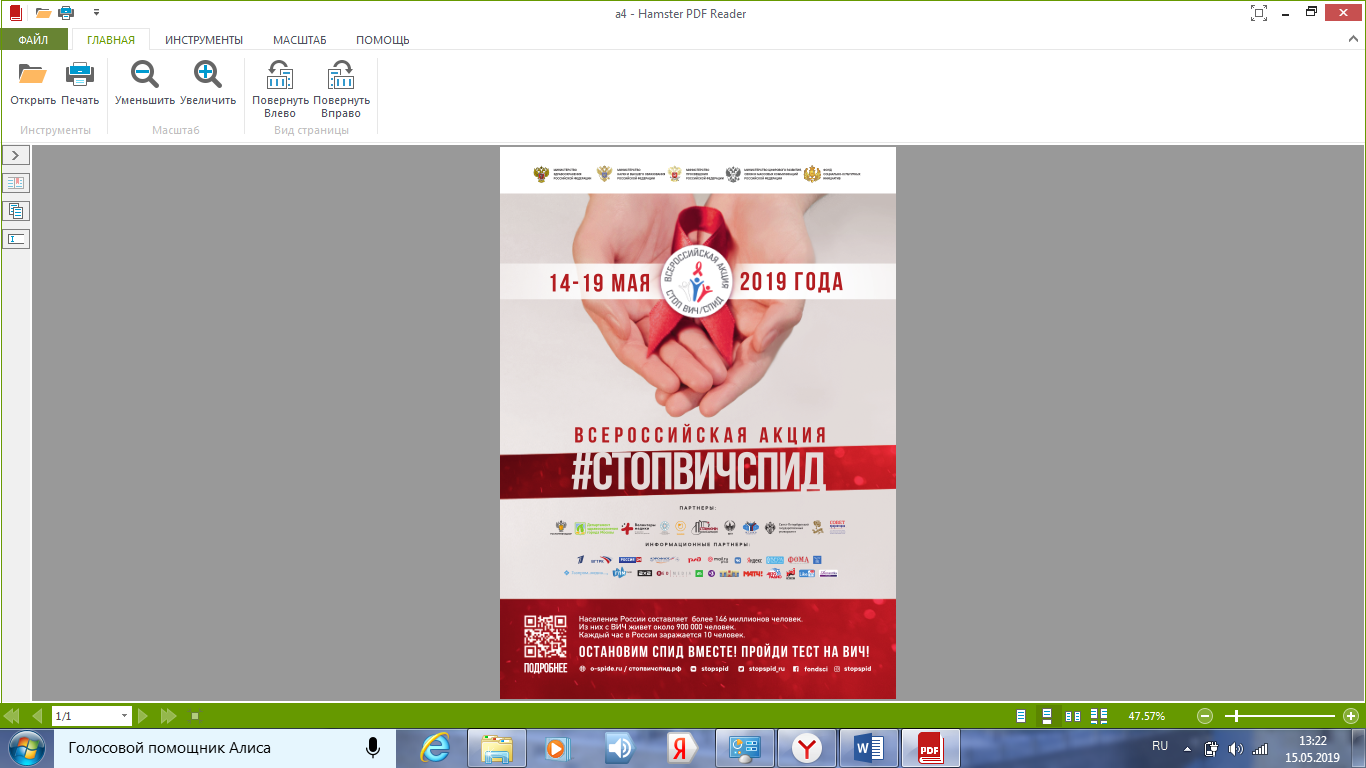 